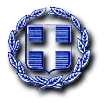 ΤΙΜΟΛΟΓΙΟ  ΠΡΟΣΦΟΡΑΣCPV 50116000-1: Υπηρεσίες συντήρησης και επισκευής για ειδικά μέρη οχημάτωνΤης ατομικής επιχείρησης / ημεδαπό νομικό πρόσωπο ..……………………………………………………………………………, με έδρα ………………………………………………………………….οδός ……………………………………………………………………………………. αριθμός ……………… Τ.Κ. ………………………….., αρ. τηλ. ………………………………… αρ. κινητού τηλ. ………………………. αρ. τηλε/τυπου ( fax ) ..…..……………………Αφού έλαβα γνώση των στοιχείων της μελέτης, υποβάλλω την παρούσα προσφορά και δηλώνω ότι αποδέχομαι πλήρως και χωρίς επιφύλαξη όλα τα ανωτέρω και αναλαμβάνω την εκτέλεση της. ΕΝΔΕΙΚΤΙΚΟΣ  ΠΡΟΫΠΟΛΟΓΙΣΜΟΣΕΝΔΕΙΚΤΙΚΟΣ  ΠΡΟΫΠΟΛΟΓΙΣΜΟΣΕΝΔΕΙΚΤΙΚΟΣ  ΠΡΟΫΠΟΛΟΓΙΣΜΟΣΕΝΔΕΙΚΤΙΚΟΣ  ΠΡΟΫΠΟΛΟΓΙΣΜΟΣΕΝΔΕΙΚΤΙΚΟΣ  ΠΡΟΫΠΟΛΟΓΙΣΜΟΣΕΝΔΕΙΚΤΙΚΟΣ  ΠΡΟΫΠΟΛΟΓΙΣΜΟΣA/AΠΕΡΙΓΡΑΦΗ ΥΛΙΚΟΥΜΟΝΑΔΑΠΟΣΟΤΗΤΑΠΡΟΣΦΟΡΑ ΤΙΜΗ ΜΟΝΑΔΑΣ (€)ΣΥΝΟΛΟ ΠΡΟΣΦΟΡΑΣ (€)1Εργασίες για τον υδροστατικό έλεγχο φιαλών φυσικού αερίου και  έλεγχο καλής λειτουργίας του κυκλώματος φυσικού αερίου των δύο απορριμματοφόρων οχημάτων του Δήμου μαςΤεμάχιο 2Φ.Π.Α. 24%:ΓΕΝΙΚΟ ΣΥΝΟΛΟ:ΓΕΝΙΚΟ ΣΥΝΟΛΟ:ΓΕΝΙΚΟ ΣΥΝΟΛΟ ΟΛΟΓΡΑΦΩΣ: